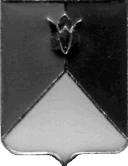 РОССИЙСКАЯ ФЕДЕРАЦИЯАДМИНИСТРАЦИЯ КУНАШАКСКОГО МУНИЦИПАЛЬНОГО РАЙОНАЧЕЛЯБИНСКОЙ ОБЛАСТИПОСТАНОВЛЕНИЕот 23 ноября 2016 г. № 1446О порядке взаимодействия инвесторов с должностными лицами администрации Кунашакского муниципального района по сопровождению инвестиционных проектовВ соответствии Федеральным законом от 06.10.2003 г. № 131-ФЗ «Об общих принципах организации местного самоуправления в Российской Федерации», Уставом Кунашакского муниципального района, статьями 19 и 20 Федерального закона от 25.02.1999 г. № 39-ФЗ «Об инвестиционной деятельности в Российской Федерации, осуществляемой в форме капитальных вложений»ПОСТАНОВЛЯЮ:1. Утвердить Порядок взаимодействия инвесторов с должностными лицами администрации Кунашакского муниципального района по сопровождению инвестиционных проектов (Приложение).2. Начальнику отдела аналитики и информационных технологий (Ватутин В.Р.) обеспечить размещение настоящего постановления в официальных средствах массовой информации.3. Организацию выполнения настоящего постановления возложить на заместителя Главы Кунашакского муниципального района по экономике и инвестициям Басырова М.К.Глава района                                                                                           С. Н. АминовПриложение к постановлению администрации Кунашакского муниципального района от 23 ноября 2016 г. № 1446Порядок взаимодействия инвесторов с должностными лицами администрации Кунашакского муниципального района по сопровождению инвестиционных проектов. Общие положения.1. Порядок действий Администрации Кунашакского муниципального района (далее – администрация) по сопровождению инвестиционных проектов при их реализации на территории Кунашакского муниципального  района (далее – Порядок) разработан в целях повышения инвестиционной активности и привлечения инвестиций в развитие экономики Кунашакского муниципального района, в соответствии с Федеральным законом от 25.02.1999 года № 39-ФЗ «Об инвестиционной деятельности в Российской Федерации, осуществляемой в форме капитальных вложений», Законом Челябинской области от 28.08.2003 года № 175-ЗО «О стимулировании инвестиционной деятельности в Челябинской области».2. Настоящий Порядок устанавливает сроки и последовательность действий администрации в пределах  компетенции органов местного самоуправления по сопровождению инвестиционных проектов при их реализации на территории муниципального района.3. Настоящий Порядок направлен на установление процедуры взаимодействия инициаторов инвестиционных проектов, инвесторов, органов местного самоуправления при сопровождении инвестиционных проектов при их реализации на территории муниципального района.4. Основные понятия, используемые в настоящем Порядке:- инвестиции - денежные средства, ценные бумаги, иное имущество, в том числе имущественные права, иные права, имеющие денежную оценку, вкладываемые в объекты предпринимательской и (или) иной деятельности в целях получения прибыли и (или) достижения иного полезного эффекта;- инвестиционный проект – обоснование экономической целесообразности, объема и сроков осуществления капитальных вложений, в том числе необходимая проектная документация, разработанная в соответствии с законодательством Российской Федерации, а также описание практических действий по осуществлению инвестиций (бизнес-план);- инвесторы – субъекты инвестиционной деятельности, осуществляющие вложение собственных и привлеченных средств в форме инвестиций и обеспечивающие их целевое использование.5. Сопровождение инвестиционных проектов при их реализации на территории муниципального района, может осуществляться в соответствии с законодательством, при условии обеспечения равных прав всем действующим субъектам, не ограничивая конкуренцию и не предоставляя преимуществ в предпринимательской деятельности, в форме оказания консультационной, информационной и организационной поддержки администрацией в соответствии с отраслевой принадлежностью вида экономической деятельности инициатора инвестиционного проекта и (или) инвестора, направленной на:- своевременное получение инициатором инвестиционного проекта и (или) инвестором необходимых согласований и разрешений в органах местного самоуправления в соответствии с их компетенцией;- поддержку в пределах компетенции ходатайств и обращений инициатора инвестиционного проекта и (или) инвестора в органы исполнительной власти муниципального района;- содействие в организации переговоров, встреч, совещаний, консультаций, направленных на решение вопросов, возникающих в процессе реализации инвестиционного проекта;- своевременное информирование инициаторов инвестиционных проектов и (или) инвесторов о новых формах муниципальной поддержки инвестиционной деятельности, предоставляемых на территории района в соответствии с нормативными правовыми актами Российской Федерации,  области и органов местного самоуправления, о возможных способах повышения квалификации и программах переподготовки кадров для реализации инвестиционного проекта, а также о планируемых участиях в выставках различных уровней;- своевременное рассмотрение инвестиционных проектов, реализуемых и (или) планируемых к реализации на территории района; - подготовку предложений и организацию предоставления мер муниципальной поддержки и (или) использование механизмов частного партнерства.Сопровождение инвестиционных проектов.1. Основанием для начала сопровождения инвестиционного проекта является проведение первичных переговоров между инициатором инвестиционного проекта и (или) инвестором и администрацией муниципального района по представлению администрации заявки инициатора инвестиционного проекта (инвестора), поданной по форме согласно приложению № 1 к настоящему Порядку (далее – заявка).Заявка подается инициатором инвестиционного проекта и (или) инвестором (далее – заявитель) на бумажном носителе или в электронной форме, размещенной на официальном сайте Кунашакского муниципального района – http://kunashak.ru/, в разделе «Инвестиционная деятельность».2. Заявитель направляет заявку в администрацию муниципального района.3. Администрация муниципального района при поступлении заявки осуществляет ее регистрацию в срок не более трех рабочих дней со дня ее поступления и определяет ответственное должностное лицо для осуществления сопровождения инвестиционного проекта.4. Ответственное должностное лицо в течение трех рабочих дней со дня получения Заявки в работу осуществляет следующие действия:- производит предварительное рассмотрение заявки, в ходе которого устанавливает полноту заполнения всех разделов заявки; информирует заявителя о получении его заявки и сообщает свои контактные данные, а также запрашивает информацию о контактном лице со стороны заявителя.5. В случае неполного заполнения заявки она возвращается заявителю на доработку с указанием конкретных причин возврата в срок не более трех рабочих дней со дня получения ответственным должностным лицом заявки в работу. Доработанная заявка возвращается заявителем в администрацию.6. Ответственное должностное лицо в течение трех рабочих дней со дня получения заявки в работу, если не требовалась ее доработка (или в течение трех рабочих дней со дня получения заявки после ее доработки), обеспечивает сопровождение инвестиционного проекта в пределах своей компетенции. 7. Ответственное должностное лицо в течение семи рабочих дней со дня получения заявки осуществляет подготовку информации о возможных мерах муниципальной поддержки, о перечне документов, необходимых для ее получения и обеспечивает направление соответствующей информации в письменной форме заявителю.8. Администрация муниципального района по просьбе заявителя в пределах компетенции оказывает содействие в организации проведения презентационных мероприятий, путем предоставления помещений и приглашения на данные мероприятия хозяйствующих субъектов.9. Ответственное должностное лицо в течение четырнадцати рабочих дней со дня поступления заявки в работу (либо после доработки) осуществляет подбор площадки, отвечающей требованиям заявителя, в случае, если такая необходимость предусмотрена заявкой, и направляет письменную информацию о наличии или отсутствии площадки заявителю.10. После получения предложений по площадкам для размещения инвестиционного проекта заявитель совместно с ответственным должностным лицом определяют дату и время осмотра предлагаемых площадок.В случае отсутствия площадки, отвечающей требованиям заявителя, ответственное должностное лицо по общим вопросам осуществляет мероприятия по подбору площадки в течение срока, письменно согласованного с заявителем.11. Администрация муниципального района на основании письменного заявления инвестора, реализующего инвестиционный проект на территории района, заключает инвестиционное соглашение (договор).12. Ответственное должностное лицо по согласованию с заявителем размещает на официальном сайте http://kunashak.ru/, в разделе «Инвестиционная деятельность» информацию об инвестиционном проекте, реализуемом и (или) планируемом к реализации на территории района.13. При возникновении проблемных вопросов, решение которых не входит в компетенцию ответственного должностного лица, на любой стадии реализации инвестиционного проекта ответственное должностное лицо инициирует проведение заседания при Главе Кунашакского муниципального района с участием заявителя для обсуждения и выработки вариантов решения возникших проблемных вопросов.14. Администрация муниципального района осуществляет мониторинг инвестиционных проектов, реализуемых и (или) планируемых к реализации на территории Кунашакского муниципального района, формирует и ведет реестр инвестиционных проектов, реализуемых и (или) планируемых к реализации на территории области, сопровождение которых осуществляется в порядке, установленном настоящим Порядком.15. Ответственное должностное лицо ежеквартально не позднее двадцатого числа месяца, следующего за отчетным кварталом, готовит информацию о ходе реализации сопровождаемых инвестиционных проектов и направляет ее Главе Кунашакского муниципального района. 16. Ежеквартально не позднее двадцать пятого числа месяца, следующего за отчетным кварталом, готовит сводную информацию о ходе реализации сопровождаемых инвестиционных проектов.17. В целях мониторинга эффективности деятельности по сопровождению инвестиционных проектов, реализуемых и (или) планируемых к реализации на территории муниципального района, ответственное должностное лицо представляет Главе Кунашакского муниципального района сведения о количестве обратившихся заявителей, о проведении комплекса мероприятий по консультационной, информационной, организационной поддержке инвестиционных проектов, реализуемых и (или) планируемых к реализации на территории муниципального района, а также о ходе реализации инвестиционных проектов, получивших меры муниципальной поддержки, и исполнении заключенных инвестиционных договоров.Приложение № 1к порядку взаимодействия инвесторов с должностными лицами администрации  Кунашакского муниципального района по сопровождению инвестиционных проектовЗаявкаинициатора инвестиционного проекта (инвестора)Подтверждаю, что вся информация, содержащаяся в заявке, является достоверной.Даю согласие на обработку содержащихся в заявке персональных данных в соответствии с Федеральным законом«О персональных данных» (для заявителя – физического лица).Дата ___________________________________________________________________________(должность руководителя)________________(подпись)___________________________________(Ф.И.О.)1.Полное наименование инвестиционного проекта2.Полное наименование юридического лица/Ф.И.О. (последнее при наличии) физического лица – заявителя2.Контактная информация адресадрес (юр./фак.)телефон (факс):e-mail:3.Виды экономической деятельности, предусмотренные инвестиционным проектом4.Цель проекта5.Основные этапы реализации инвестиционного проекта6.Место реализации инвестиционного проекта (площадка)7.Требования к площадке (заполняется при отсутствии площадки и необходимости оказания содействия в ее поиске)Площадь участка, га7.Требования к площадке (заполняется при отсутствии площадки и необходимости оказания содействия в ее поиске)Ориентировочная площадь предполагаемойзастройки, м 27.Требования к площадке (заполняется при отсутствии площадки и необходимости оказания содействия в ее поиске)Водоснабжение (куб. м/ч)7.Требования к площадке (заполняется при отсутствии площадки и необходимости оказания содействия в ее поиске)Водоотведение (куб. м/ч)7.Требования к площадке (заполняется при отсутствии площадки и необходимости оказания содействия в ее поиске)Электроснабжение (МВт)7.Требования к площадке (заполняется при отсутствии площадки и необходимости оказания содействия в ее поиске)Газоснабжение м 3/год7.Требования к площадке (заполняется при отсутствии площадки и необходимости оказания содействия в ее поиске)Иные требования:8.Информация о текущем статусе ЗаявителяСрок деятельности, лет8.Информация о текущем статусе ЗаявителяВновь созданное для целей реализации проекта предприятие9.Объем инвестиций по инвестиционному проекту, млн. руб.Всего9.Объем инвестиций по инвестиционному проекту, млн. руб.в том числе освоено на момент подачи заявки10.Источники инвестиций по инвестиционному проекту, млн. руб.заемные средства10.Источники инвестиций по инвестиционному проекту, млн. руб.собственные средства10.Источники инвестиций по инвестиционному проекту, млн. руб.бюджетные инвестиции11.Срок реализации инвестиционного проекта Начало реализации проекта, год11.Срок реализации инвестиционного проекта Планируемый год ввода в эксплуатацию11.Срок реализации инвестиционного проекта Планируемый год11.Срок реализации инвестиционного проекта  выхода на проектную мощность12. Срок окупаемости инвестиционного проектаПланируемый год окупаемости проекта13. Показатели экономической эффективности инвестиционного проектаПрогнозируемый годовой объем производства,млн. руб.14. Показатели социальной эффективности инвестиционного проектаПланируемое создание рабочих мест (чел.):14. Показатели социальной эффективности инвестиционного проектавременных14. Показатели социальной эффективности инвестиционного проектапостоянных14. Показатели социальной эффективности инвестиционного проектав том числе привлечение и использование иностранной рабочей силы15.Показатели бюджетной эффективности инвестиционного проектаПрогнозный объем платежей в бюджеты бюджетной системы Российской Федерации (включая внебюджетные фонды) за расчетный период, равный 3 годам с начала реализации проекта, в том числе в областной бюджет16. Показатели инвестиционной привлекательности инвестиционного проекта1. Чистая приведенная стоимость инвестиционного проекта (NPV);2. Внутренняя норма доходности инвестиционного проекта (IRR);3. Срок окупаемости инвестиционного проекта (PBP);4. Ставка дисконтирования (WACC);5. Дисконтированный срок окупаемости инвестиционного проекта (DPBP)17. Дополнительные сведения по инвестиционному проекту